Кому:Коммерческое предложение от 01.04.2022 г.Уважаемые господа!В соответствии с Вашим запросом, предлагаем Вашему вниманию полуприцеп со следующими техническими параметрами. Цена указана в рублях с НДС 20%, на условиях самовывоза г. Тверь.Низкорамный трал-телескоп Specpricep 9942L5, 2022 г.в.,VIN X899942L5N0BA2040, гидротрапы 8 градусов, в наличии в г. Тверь, готов к отгрузке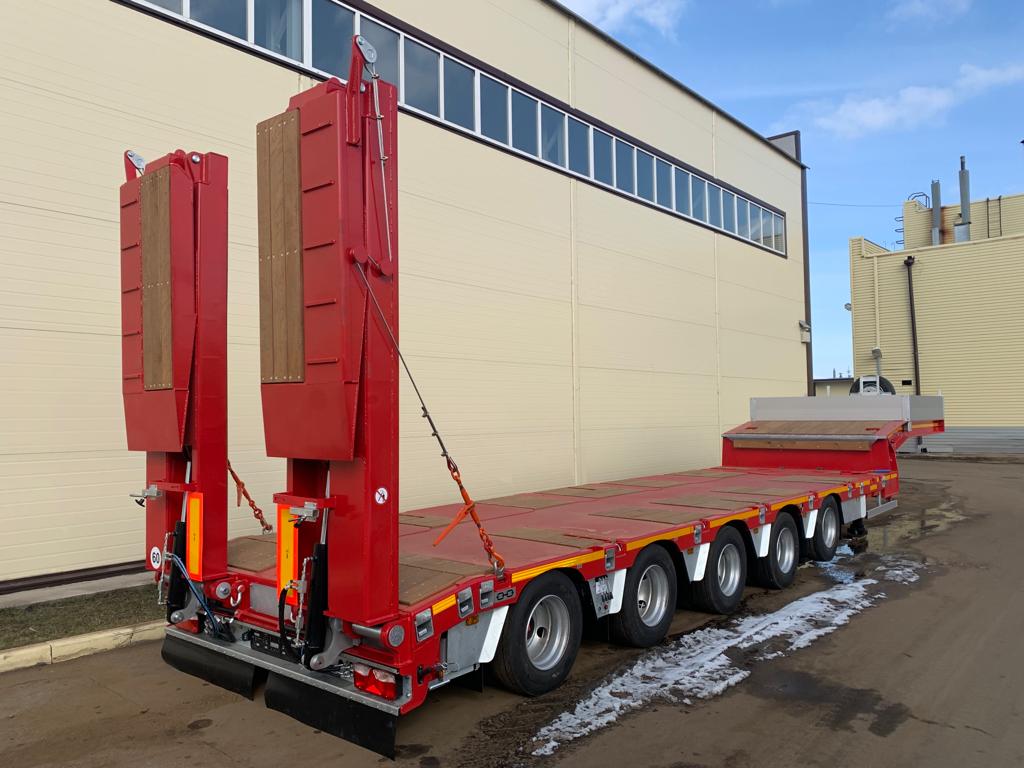 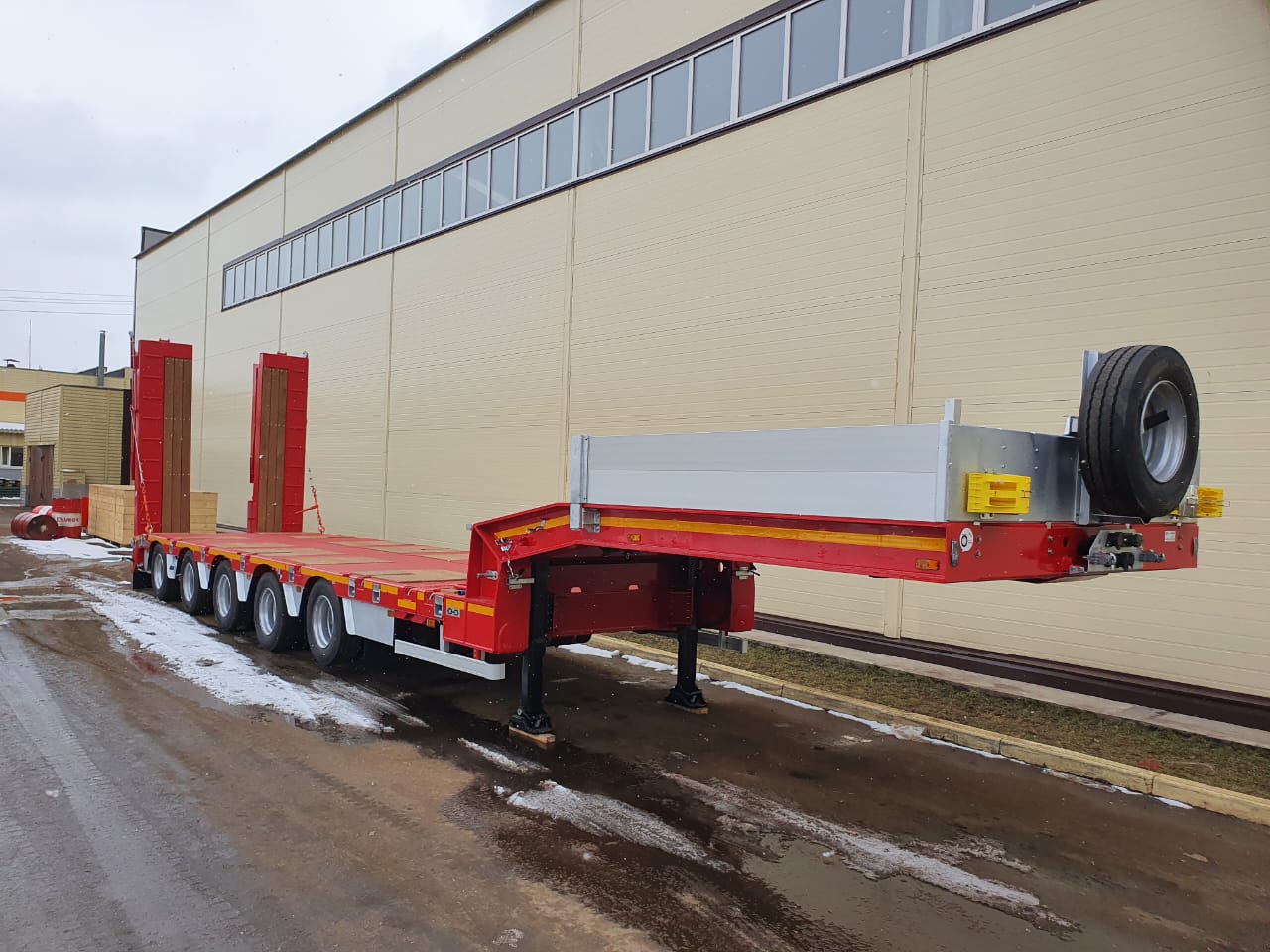 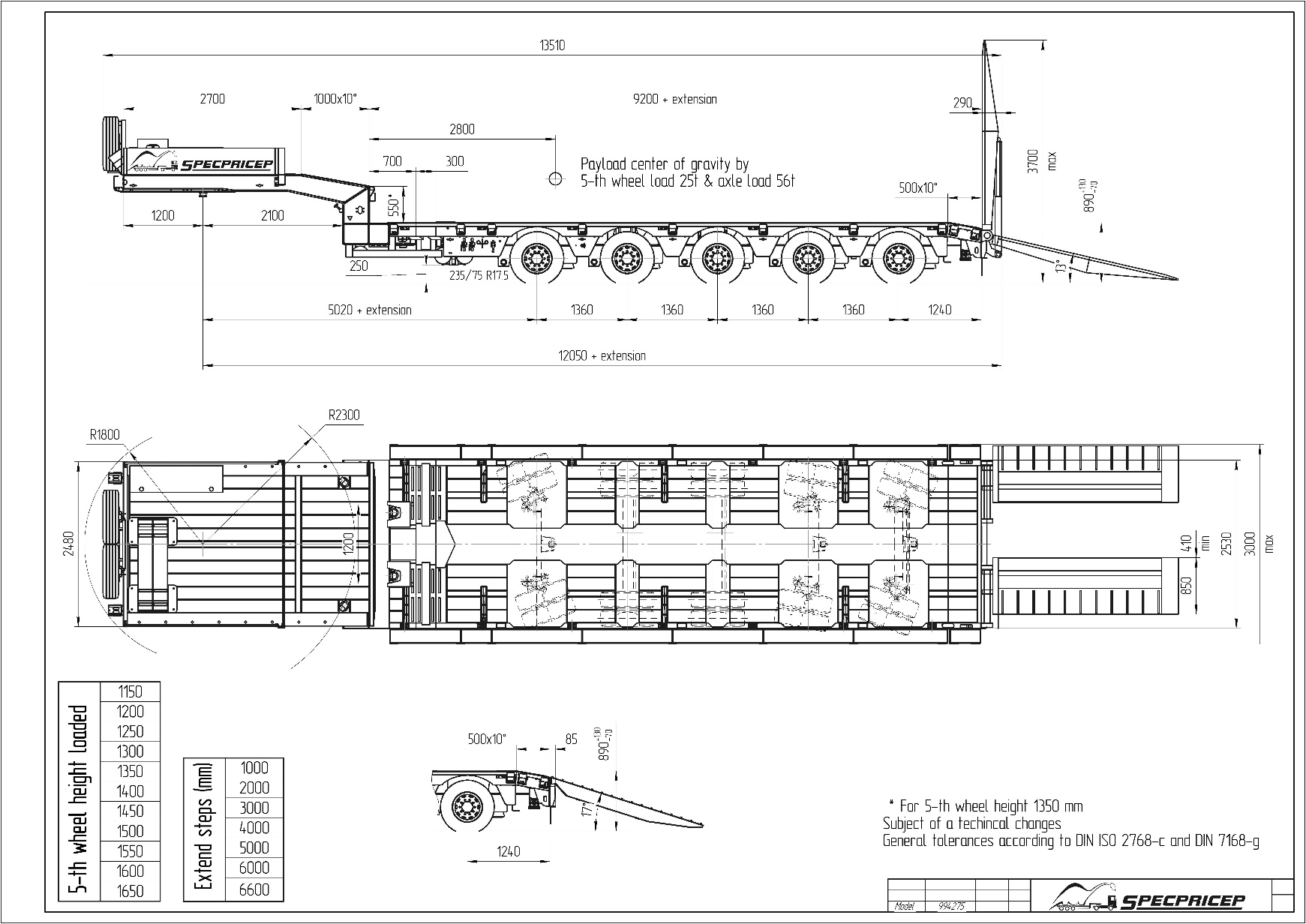 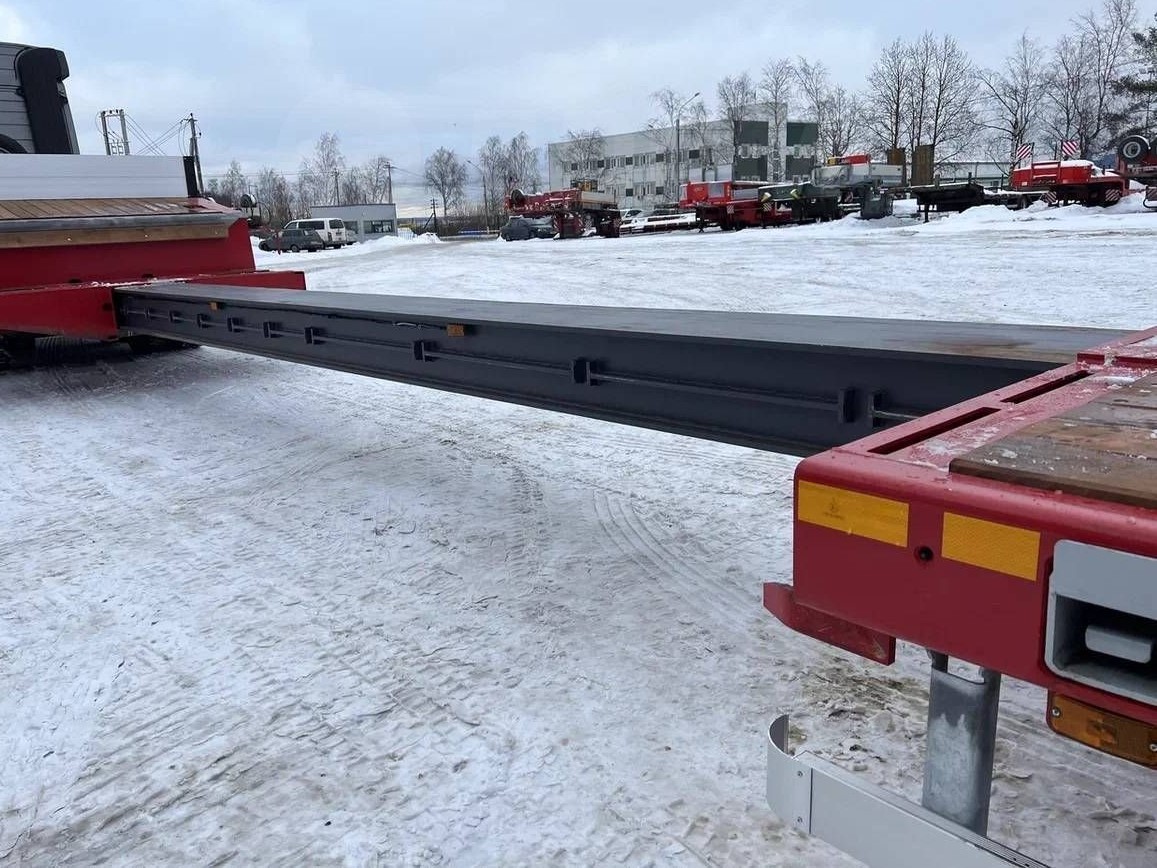 Скачать фото с сайта:https://www.maxcar54.ru/catalog/pritsepy-i-polupritsepy/traly/tral-teleskop-specpricep-9942l5-gidrotrapy/Видео тралов SpecPricep:https://www.youtube.com/watch?v=SEN8PeUwHMY&list=PLrw39I_qGQmzA0eYCJO4HcO-g08M8vjXR&index=59&t=30shttps://www.youtube.com/playlist?list=PLrw39I_qGQmzA0eYCJO4HcO-g08M8vjXRСпецификация для договора купли-продажи:С уважением, Карнаков Вячеслав Владимирович
директор ООО "МаксКар"
8 (383) 233-32-53
8-913-752-39-768-913-477-09-39 (служебный)
стоянка – Федеральная трасса Р-254, северный обход Новосибирска, п. Садовый, ул. Пасечная, 10, (пост ГИБДД, гостиница «У самовара»)
maxcar54@mail.ruwww.maxcar54.ruhttps://www.youtube.com/channel/UCIiFI5uro5xB8fkw0N0pyRg/videoshttps://www.instagram.com/maxcar54ru/Обозначение полуприцепаSPECPRICEP 9942L5Тип полуприцепаАвтомобильный пятиосный.Основной тягач седельныйМасса перевозимого груза, кг. 65 000 Масса снаряженного полуприцепа, кг.14 000 / 16 200Технически допустимая максимальная (полная) 79 000Технически допустимая максимальная масса на (распределение полной массы на дорогу), кг ориентировочно- через седельно-сцепное устройство тягача - через шины колес пятиосной тележки25 00054 000Габаритные размеры полуприцепа в транспортном положении, мм, не более:- длина- ширина- высота (max)13 5102 5303 950 maxРазмеры грузовой платформы, мм, не более:- длина- ширина- высота (погрузочная высота под нагрузкой)9200 пошаговая раздвижка до 15 8002 530 с уширителями 3000890Высота ССУ, мм1 350/ 1 300Рама полуприцепаСиловые элементы рамы изготовлены из высокопрочных сталей. НастилКомбинированный (Металл-дерево) Переднее опорное устройствоМеханическое, с двухскоростным приводом.ПодвескаПневматическая с краном изменения высоты платформы Количество осей, шт.5, 1-ая самоустанавливающаяся (подъёмная), 2-я стационарная, 3-я стационарная, 4-я и 5-я самоустанавливающаяся (подруливающая)Оси, производитель.SAFКоличество колес, шт.:- всего- в том числе запасных211Шины235/75 R17,5 GOODYEAR       ДискиСтальные диски 6.75х17.5Давление в шинах, кПа (кгс\см2)850 (8,5)Тормозная системаEBS WABCO c функцией против опрокидыванияПанель управления стояночным тормозом на боковой части полуприцепа.Тормоза:- рабочие- стояночныйС пневматическим приводомпо 2-х проводной схемеПривод от пружинных энергоаккумуляторов Сцепной шкворень89 мм ( 3,5'') по ГОСТ 12017-81.ЭлектрооборудованиеДвухпроводное с питанием от тягача, напряжением 24 В. Количество и расположение приборов по ГОСТ 8769-75, разъемные соединения по ГОСТ 9200-76Комплектация:- гидравлические трапы двойного сложения, с углом заезда 80, - выдвижные уширители до 3000 мм с ящиками для укладки,- автономная гидростанция 2 кВт, - передвижной стол 300х2530мм,- механические опоры на скосе,- лебедка для подъема запасного колеса, - алюминиевые съемные борта на гусаке 400 мм,- петли для закрепления груза,- брызговики,- противооткатные упоры, - оцинкованные выдвижные знаки негабаритного ТС 4 шт. с мерцающими фонарями, - проблесковый маячок,- сумка с ЗИП.Покраска: Перед покраской рама полуприцепа походит дробеструйную обработку, а также обработку цинком.Наносится антикоррозионный грунт и эмаль в 2 слоя. Контурная светоотражающая пленка.Грунтовка эпоксидная в два слоя, полиуретановая эмаль. Толщина лакокрасочного покрытия 100 ± 120 мк. Полуприцеп покрашен в RAL 3002 (красный).ДокументацияРуководство по эксплуатацииТехнический паспорт Цена в данной комплектации на условиях самовывоза г. Тверь9 500 000,00 рублей с НДС 20%Срок поставки:В наличии, готов к отгрузке Гарантия:12 месяцев Условия оплаты: оплата от 100%№п/пНаименование параметровНаименование параметровСогласованные требованияСогласованные требования1Основные параметры  Основные параметры  1.1.Модель (модификация)Модель (модификация)SPECPRICEP 9942L5    9942L5    1.2.Грузоподъемность, кгГрузоподъемность, кг65 000/65 000    65 000/65 000    1.3.Рекомендуется тягач с нагрузкой на ССУ не менее, кгРекомендуется тягач с нагрузкой на ССУ не менее, кг25 000    25 000    1.4.Высота ССУ без нагрузки, ммВысота ССУ под нагрузкой, мм1 350    1 300    1.5.Радиус ометания задний, ммРадиус ометания задний, мм2 300    2 300    1.6.Сцепной шкворень (диаметр в дюймах)Сцепной шкворень (диаметр в дюймах)3.5”    3.5”    1.7.Погрузочная высота грузовой площадки под нагрузкой, ммПогрузочная высота грузовой площадки под нагрузкой, мм890    890    1.8Габариты рабочей площадки (длина до трапов х ширина), мм В раздвинутом положении, мм Уширение полуприцепа ммГабариты рабочей площадки (длина до трапов х ширина), мм В раздвинутом положении, мм Уширение полуприцепа мм9 200    х 2 530    15 800    3 000    9 200    х 2 530    15 800    3 000    1.9Платформа, типПлатформа, типс задним скосом    с задним скосом    1.10.Подвеска (тип)Подвеска (тип)пневматическая    пневматическая    1.11.Оси (количество осей), штОси (количество осей), шт1     2     3     4     5     6     7     8□     □    □     □    ■     □    □     □1     2     3     4     5     6     7     8□     □    □     □    ■     □    □     □1.11.1Стационарные оси (расположение-порядковый номер)Стационарные оси (расположение-порядковый номер)1-я   2-я   3-я  4-я   5-я   6-я  7-я   8-я нет □      ■      ■     □     □      □     □     □    □1-я   2-я   3-я  4-я   5-я   6-я  7-я   8-я нет □      ■      ■     □     □      □     □     □    □1.11.2Самоустанавливающиеся оси (расположение-порядковый номер)Самоустанавливающиеся оси (расположение-порядковый номер)1-я   2-я   3-я  4-я   5-я   6-я  7-я   8-я нет ■      □      □     ■     ■      □     □     □    □1-я   2-я   3-я  4-я   5-я   6-я  7-я   8-я нет ■      □      □     ■     ■      □     □     □    □1.11.3Оси с принудительным управлением (расположение-порядковый номер)Оси с принудительным управлением (расположение-порядковый номер)1-я   2-я   3-я  4-я   5-я   6-я  7-я   8-я нет □      □      □     □     □      □     □     □    ■      1-я   2-я   3-я  4-я   5-я   6-я  7-я   8-я нет □      □      □     □     □      □     □     □    ■      1.11.4Подъемные оси (расположение-порядковый номер)Подъемные оси (расположение-порядковый номер)1-я   2-я   3-я  4-я   5-я   6-я  7-я   8-я нет ■      □      □     □     □      □     □     □    □1-я   2-я   3-я  4-я   5-я   6-я  7-я   8-я нет ■      □      □     □     □      □     □     □    □1.12Межосевое расстояние, ммМежосевое расстояние, мм1 360-1-1-1    1 360-1-1-1    1.13Количество колес, шт. + запасные колеса, шт.Количество колес, шт. + запасные колеса, шт.20     1    20     1    1.14Шина (размер, производитель), шт.Шина (размер, производитель), шт.235/75R17.5     GOODYEAR    235/75R17.5     GOODYEAR    1.15Опоры механические 2-х скоростныеОпоры механические 2-х скоростныеда    да    1.16Тормозная система Тормозная система EBS WABCO    EBS WABCO    1.17Материал настилаМатериал настилакомбинированный (металл + дерево(бук))    комбинированный (металл + дерево(бук))    2.Дополнительное оборудованиеДополнительное оборудование2.1.1Площадка на гусакеПлощадка на гусаке-    -    2.1.2Борта на гусаке (высота бортов 400 мм)Борта на гусаке (высота бортов 400 мм)алюминиевые    алюминиевые    2.2.Тент на гусакеТент на гусакенет    нет    2.3.Уширители (тип)Уширители (тип)выдвижные    выдвижные    2.4.Стопора от бокового смещенияСтопора от бокового смещениянет    нет    2.5.ТракозацепыТракозацепынет    нет    2.6.Трапы (тип, ширина одного трапа, угол заезда)Трапы (тип, ширина одного трапа, угол заезда)гидравлические    двойного сложения    раздвижные    гидравлические    двойного сложения    раздвижные    2.7Гидростанция автономная (ЭГА)Гидростанция автономная (ЭГА)2 кВт (вариант 2)    2 кВт (вариант 2)    2.8.Лебедка (тип, тяговое усилие)Лебедка (тип, тяговое усилие)нет    нет    2.8.1Размещение лебедкиРазмещение лебедки2.9.Дополнительные опоры (гидроопоры)Дополнительные опоры (гидроопоры)механические    механические    2.10Цвет полуприцепа: Цвет полуприцепа: □ красный    ■ другой RAL_RAL 3002 (красный)    □ красный    ■ другой RAL_RAL 3002 (красный)    2.11Борта на грузовой платформеБорта на грузовой платформенет    нет    2.12Стойки на грузовой платформеСтойки на грузовой платформенетнет2.13Соединительные разъемы электрической системы:Соединительные разъемы электрической системы:ПС-325, ПС-326, ABS ISO 7638    ПС-325, ПС-326, ABS ISO 7638    2.14Соединительные головки пневматической системыСоединительные головки пневматической системыPALM    PALM    3.Другие опции, примечаниеДругие опции, примечание3.1оси SAF, опорные устройства JOST    оси SAF, опорные устройства JOST    оси SAF, опорные устройства JOST    оси SAF, опорные устройства JOST    3.2Стальной передний борт и стойки бортов гусака окрашены в черный матовый цветСтальной передний борт и стойки бортов гусака окрашены в черный матовый цветСтальной передний борт и стойки бортов гусака окрашены в черный матовый цветСтальной передний борт и стойки бортов гусака окрашены в черный матовый цвет3.3На переднем борту установлены съемные кронштейны из трубы 40х40 для знаков "Негабарит" 4 шт. Покрытие - горячее цинкованиеНа переднем борту установлены съемные кронштейны из трубы 40х40 для знаков "Негабарит" 4 шт. Покрытие - горячее цинкованиеНа переднем борту установлены съемные кронштейны из трубы 40х40 для знаков "Негабарит" 4 шт. Покрытие - горячее цинкованиеНа переднем борту установлены съемные кронштейны из трубы 40х40 для знаков "Негабарит" 4 шт. Покрытие - горячее цинкование3.4Кронштейн для запасного колеса размещен посередине переднего борта (1 шт)Кронштейн для запасного колеса размещен посередине переднего борта (1 шт)Кронштейн для запасного колеса размещен посередине переднего борта (1 шт)Кронштейн для запасного колеса размещен посередине переднего борта (1 шт)3.5Гусак без отверстий под монтаж ящика. Полы гусака - деревянный настил Гусак без отверстий под монтаж ящика. Полы гусака - деревянный настил Гусак без отверстий под монтаж ящика. Полы гусака - деревянный настил Гусак без отверстий под монтаж ящика. Полы гусака - деревянный настил 3.6U-образный профиль для алюминиевых трапов на задней панели гусака. Покрытие - горячее цинкование U-образный профиль для алюминиевых трапов на задней панели гусака. Покрытие - горячее цинкование U-образный профиль для алюминиевых трапов на задней панели гусака. Покрытие - горячее цинкование U-образный профиль для алюминиевых трапов на задней панели гусака. Покрытие - горячее цинкование 3.7Съемные кронштейны из трубы 40х40 для знаков "Негабарит" под гусаком. Покрытие - горячее цинкование Съемные кронштейны из трубы 40х40 для знаков "Негабарит" под гусаком. Покрытие - горячее цинкование Съемные кронштейны из трубы 40х40 для знаков "Негабарит" под гусаком. Покрытие - горячее цинкование Съемные кронштейны из трубы 40х40 для знаков "Негабарит" под гусаком. Покрытие - горячее цинкование 3.8Внутренняя часть раздвижки оцинкована и покрыта темно-серым грунтом, на задней раме - скользун из фторопласта Внутренняя часть раздвижки оцинкована и покрыта темно-серым грунтом, на задней раме - скользун из фторопласта Внутренняя часть раздвижки оцинкована и покрыта темно-серым грунтом, на задней раме - скользун из фторопласта Внутренняя часть раздвижки оцинкована и покрыта темно-серым грунтом, на задней раме - скользун из фторопласта 3.9Кронштейны подвески окрашены в цвет прицепа, остальные агрегаты – черные (оси, ресивера, опоры, энергоаккумуляторы) собираются после покраски Кронштейны подвески окрашены в цвет прицепа, остальные агрегаты – черные (оси, ресивера, опоры, энергоаккумуляторы) собираются после покраски Кронштейны подвески окрашены в цвет прицепа, остальные агрегаты – черные (оси, ресивера, опоры, энергоаккумуляторы) собираются после покраски Кронштейны подвески окрашены в цвет прицепа, остальные агрегаты – черные (оси, ресивера, опоры, энергоаккумуляторы) собираются после покраски 3.10Стойки боковой защиты прикручиваются к нижней полке боковины. Покрытие - горячее цинкование Стойки боковой защиты прикручиваются к нижней полке боковины. Покрытие - горячее цинкование Стойки боковой защиты прикручиваются к нижней полке боковины. Покрытие - горячее цинкование Стойки боковой защиты прикручиваются к нижней полке боковины. Покрытие - горячее цинкование 3.11Защита межколесная съемная стальная. Окрашены в черный матовый цвет Защита межколесная съемная стальная. Окрашены в черный матовый цвет Защита межколесная съемная стальная. Окрашены в черный матовый цвет Защита межколесная съемная стальная. Окрашены в черный матовый цвет 3.12Универсальное крепление для трапов в виде вала, которое подразумевает возможность использования гидравлических и приставных трапов с возможностью раздвижки Универсальное крепление для трапов в виде вала, которое подразумевает возможность использования гидравлических и приставных трапов с возможностью раздвижки Универсальное крепление для трапов в виде вала, которое подразумевает возможность использования гидравлических и приставных трапов с возможностью раздвижки Универсальное крепление для трапов в виде вала, которое подразумевает возможность использования гидравлических и приставных трапов с возможностью раздвижки 3.13Съемные кронштейны из трубы 40х40 для знаков "Негабарит" на трапах гидравлических или на упоре приставных трапов. Покрытие - горячее цинкование Съемные кронштейны из трубы 40х40 для знаков "Негабарит" на трапах гидравлических или на упоре приставных трапов. Покрытие - горячее цинкование Съемные кронштейны из трубы 40х40 для знаков "Негабарит" на трапах гидравлических или на упоре приставных трапов. Покрытие - горячее цинкование Съемные кронштейны из трубы 40х40 для знаков "Негабарит" на трапах гидравлических или на упоре приставных трапов. Покрытие - горячее цинкование 3.14Съемный бампер черного матового цвета для всей линейки Съемный бампер черного матового цвета для всей линейки Съемный бампер черного матового цвета для всей линейки Съемный бампер черного матового цвета для всей линейки 3.15Гидравлические трапы 2-го сложения (один гидроцилиндр). Покрытие металл с зацепами снаружи/ дерево изнутри в соотношении 45/55. Гидравлические трапы 2-го сложения (один гидроцилиндр). Покрытие металл с зацепами снаружи/ дерево изнутри в соотношении 45/55. Гидравлические трапы 2-го сложения (один гидроцилиндр). Покрытие металл с зацепами снаружи/ дерево изнутри в соотношении 45/55. Гидравлические трапы 2-го сложения (один гидроцилиндр). Покрытие металл с зацепами снаружи/ дерево изнутри в соотношении 45/55. 3.16Болтовые соединения - горячее цинкование или нержавеющая сталь, с гайками самостопорящимися DIN 985 Болтовые соединения - горячее цинкование или нержавеющая сталь, с гайками самостопорящимися DIN 985 Болтовые соединения - горячее цинкование или нержавеющая сталь, с гайками самостопорящимися DIN 985 Болтовые соединения - горячее цинкование или нержавеющая сталь, с гайками самостопорящимися DIN 985 3.17Дополнительная силиконовая гидроизоляция электрики и смазка контактов от окисления Дополнительная силиконовая гидроизоляция электрики и смазка контактов от окисления Дополнительная силиконовая гидроизоляция электрики и смазка контактов от окисления Дополнительная силиконовая гидроизоляция электрики и смазка контактов от окисления 3.18Без знаков "негабарит", но с розеткой для подключения Без знаков "негабарит", но с розеткой для подключения Без знаков "негабарит", но с розеткой для подключения Без знаков "негабарит", но с розеткой для подключения 3.19Шкворень 2" Шкворень 2" Шкворень 2" Шкворень 2" 